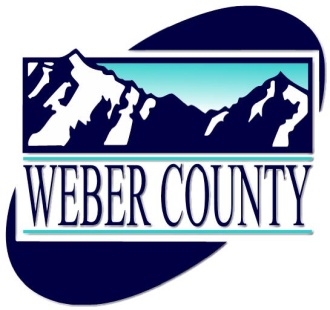 COMMISSION AGENDA REQUEST Agenda Date:	18 February 2020Agenda Type:	ConsentPresenter:	Ryan Cowley		Ext: 8036Department:	Clerk/Auditor – Elections OfficeRegarding:	Request to approve poll workers for the 2020 Presidential Primary ElectionComments:Commissioners,Under the direction of Utah Code §20A-5-601(2), each county legislative body shall provide for the appointment of persons to serve as poll workers at the regular primary election, the regular general election, the Western States Presidential Primary and a statewide or countywide special election.Please find attached a tentative list of poll workers for the 2020 Presidential Primary for your consideration. Each is a registered voter residing within Weber County. I would be happy to answer questions or provide additional information.Thank you for your support.2020 Poll workers2020 Poll workersRandyBodily SarahCowley JanErickson TerrieFerrier KimFox CoralHadley KarenHart GarryHunter BrendaKees PaulKriekard AmyLancaster LoriLovelady TedMcGregor JanMiller LarryMiller MaxPendleton TracyPendleton EmilyPrice BonnieRalph JodiRichardson ClarkRoberts PattiSawyer LindaSchoss NickStevenson VickiStevenson LoganTubbs MerrinTubbs JohnUsher DavidWerner